Қазақстан халқы Ассамблеясы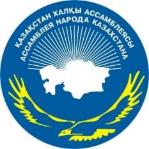 БАҚ ЖАРИЯЛАНЫМДАРДАЙДЖЕСТІ10-16 қыркүйек аралығыАСТАНА 2018РЕСПУБЛИКАЛЫҚ ІС-ШАРАЛАР Қазақстан халқы Ассамблеясы порталында:1) Майра Мұхамедқызы: музыка адамдарды нәсілге, ұлтқа, дінге бөліп-жармайдыhttps://assembly.kz/kk/news/mayra-muhamedkyzy-muzyka-adamdardy-nsilge-ultka-dinge-bolip-zharmaydy 2) Астанада алғаш рет шығыс тағамдарының гастрономиялық көрмесі өттіhttps://assembly.kz/kk/news/astanada-algash-ret-shygys-tagamdarynyn-gastronomiyalyk-kormesi-otti 3) Қазақстан – Қытай: Достық бағдарыменhttps://assembly.kz/kk/news/kazakstan-kytay-dostyk-bagdarymen 4) Қызылордада қоғамдық келісімнің қазақстандық моделін насихаттау бойынша ҚХА республикалық лекториясы өттіhttps://assembly.kz/kk/news/kyzylordada-kogamdyk-kelisimnin-kazakstandyk-modelin-nasihattau-boyynsha-kha-respublikalyk 5) Қызылордада Ассамблеяның қоғамдық құрылымдарының даму келешегі талқыландыhttps://assembly.kz/kk/news/kyzylordada-assambleyanyn-kogamdyk-kurylymdarynyn-damu-keleshegi-talkylandy 6) Парламент сенатында «Жайық – өмір өзені» - «Урал – река жизни» кітабының тұсаукесері өттіhttps://assembly.kz/kk/news/parlament-senatynda-zhayyk-omir-ozeni-ural-reka-zhizni-kitabynyn-tusaukeseri-otti 7) Астанада өзбек ұлтының «Зиё» жексенбілік мектебі жұмыс істейдіhttps://assembly.kz/kk/news/astanada-ozbek-ultynyn-ziyo-zheksenbilik-mektebi-zhumys-isteydi8) Омбыда қазақ мәдени орталығы ашыладыhttps://assembly.kz/kk/news/ombyda-kazak-mdeni-ortalygy-ashylady9) Қазақстан халқы Ассамблеясы мен Назарбаев университеті ынтымақтастық туралы меморандумға қол қойдыhttps://assembly.kz/kk/news/kazakstan-halky-assambleyasy-men-nazarbaev-universiteti-yntymaktastyk-turaly-memorandumga-kol10) Неміс ұлтының өкілі Е. Янке Қарағандыда өткен «Тіл жанашыры» байқауының жүлдегеріhttps://assembly.kz/kk/news/assembly/nemis-ultynyn-okili-e-yanke-karagandyda-otken-til-zhanashyry-baykauynyn-zhuldegeri11) Шығысқазақстандық Сая Бекбосынова республикалық «Абай оқуларының» жеңімпазы атандыhttps://assembly.kz/kk/news/shygyskazakstandyk-saya-bekbosynova-respublikalyk-abay-okularynyn-zhenimpazy-atandy12)  Қостанайда тәжік-өзбек мәдениетінің 15 жылдығына орай қарбыз бен қауындардан жасалған көрме ұйымдастырылдыhttps://assembly.kz/kk/news/kostanayda-tzhik-ozbek-mdenietinin-15-zhyldygyna-oray-karbyz-ben-kauyndardan-zhasalgan-korme13) Атырауда балабақшалардың тәрбиеленушілері қазақтың ұлттық ойындарында жарыстыhttps://assembly.kz/kk/news/atyrauda-balabakshalardyn-trbielenushileri-kazaktyn-ulttyk-oyyndarynda-zharysty14) Қарттарға әлеуметтік көмек көрсету мәселесі Атырау облыстық ҚХА ерекше назарындаhttps://assembly.kz/kk/news/karttarga-leumettik-komek-korsetu-mselesi-atyrau-oblystyk-kha-erekshe-nazarynda15) Атырауда «Старый добрый Гурьев» тарихи журналистика жинағының тұсау кесер рәсімі өттіhttps://assembly.kz/kk/news/atyrauda-staryy-dobryy-gurev-tarihi-zhurnalistika-zhinagynyn-tusau-keser-rsimi-otti16) СҚО этномәдени бірлестіктері «Салт-дәстүр» фестивалін өткіздіhttps://assembly.kz/kk/news/sko-etnomdeni-birlestikteri-salt-dstur-festivalin-otkizdi17) Арменияның елшісі Көкшетауда оқушыларға сабақ өткіздіhttps://assembly.kz/kk/news/armeniyanyn-elshisi-kokshetauda-okushylarga-sabak-otkizdi18) Павлодар облысының белсенді қоғамшылдары отбасы құндылықтары мен салт-дәстүрлерді насихаттауға келістіhttps://assembly.kz/kk/news/pavlodar-oblysynyn-belsendi-kogamshyldary-otbasy-kundylyktary-men-salt-dsturlerdi-nasihattauga19) Ақтаудағы жаңа достық үйінің есігі келем деушілерге ашықhttps://assembly.kz/kk/news/aktaudagy-zhana-dostyk-uyinin-esigi-kelem-deushilerge-ashyk20) Ақтауда этнос өкілдері меклекеттік тіл саясатын талқыладыhttps://assembly.kz/kk/news/aktauda-etnos-okilderi-meklekettik-til-sayasatyn-talkylady21) Көкшетауда отбасылық және гендерлік саясаттың концепциясын жүзеге асыру мәселелері қарастырылдыhttps://assembly.kz/kk/news/kokshetauda-otbasylyk-zhne-genderlik-sayasattyn-koncepciyasyn-zhuzege-asyru-mseleleri22) Петропавлда қазақтың мәдениеті мен салтын терең зерттейтін «Qazaqtany'» мектебінің тұсаукесері өттіhttps://assembly.kz/kk/news/petropavlda-kazaktyn-mdenieti-men-saltyn-teren-zertteytin-qazaqtany-mektebinin-tusaukeseri-otti23) Қызылордада қазақтың алғашқы ілеспе аудармашыларының бірі Камал Әлпейісовамен кездесу өттіhttps://assembly.kz/kk/news/kyzylordada-kazaktyn-algashky-ilespe-audarmashylarynyn-biri-kamal-lpeyisovamen-kezdesu-otti24) Талдықорғанда «Қазақстанның 100 жаңа есімі» жобасына үміткерлермен кездесу өттіhttps://assembly.kz/kk/news/taldykorganda-kazakstannyn-100-zhana-esimi-zhobasyna-umitkerlermen-kezdesu-otti25) Ақтауда ҚХА мүшелері экологиялық сенбілікке шықтыhttps://assembly.kz/kk/news/aktauda-kha-musheleri-ekologiyalyk-senbilikke-shykty26) Қостаанй облысының бастауыш сынып оқушыларына нағыз квест сынақтар ұйымдастырылдыhttps://assembly.kz/kk/news/kostaany-oblysynyn-bastauysh-synyp-okushylaryna-nagyz-kvest-synaktar-uyymdastyryldy27) Қостанайда украин қауымдастығының 25 жылдығына орай шахмат пен дойбыдан турнир өттіhttps://assembly.kz/kk/news/kostanayda-ukrain-kauymdastygynyn-25-zhyldygyna-oray-shahmat-pen-doybydan-turnir-otti28) Павлодар облысында тілдер онкүндігі аясында 150 шара өттіhttps://assembly.kz/kk/news/pavlodar-oblysynda-tilder-onkundigi-ayasynda-150-shara-otti29) Татарстан президенті оралда «Сабантой» мерекесіне қатыстыhttps://assembly.kz/kk/news/tatarstan-prezidenti-oralda-sabantoy-merekesine-katysty30) Оралда ҚХА достық үйлер мен «Қоғамдық келісім» басшылары бас қостыhttps://assembly.kz/kk/news/oralda-kha-dostyk-uyler-men-kogamdyk-kelisim-basshylary-bas-kosty31) Павлодарда этномәдени бірлестіктердің жазғы фестивалі аяқталдыhttps://assembly.kz/kk/news/pavlodarda-etnomdeni-birlestikterdin-zhazgy-festivali-ayaktaldy32) Ақтөбе облысы Мәртөк ауданының белсенділері ҚХА жастар қозғалысына мүшелікке ендіhttps://assembly.kz/kk/news/aktobe-oblysy-mrtok-audanynyn-belsendileri-kha-zhastar-kozgalysyna-mushelikke-endi33) Павлодар мемлекеттік университетінде «Чех бұрышы» ашылдыhttps://assembly.kz/kk/news/pavlodar-memlekettik-universitetinde-cheh-buryshy-ashyldy34) Қостанай облысында жас отбасылар фестивалі өттіhttps://assembly.kz/kk/news/kostanay-oblysynda-zhas-otbasylar-festivali-otti35) Қазақстандық ұжымдар Орынборда өткен XVIII аймақтық казак мәдениетінің фестиваліне қатыстыhttps://assembly.kz/kk/news/kazakstandyk-uzhymdar-orynborda-otken-xviii-aymaktyk-kazak-mdenietinin-festivaline-katysty36) Қарағанды облысының Қоғамдық келісім кеңесінің жаңа төрағасы тағайындалдыhttps://assembly.kz/kk/news/karagandy-oblysynyn-kogamdyk-kelisim-kenesinin-zhana-toragasy-tagayyndaldy37) Қостанайда ең үздік әкелер таңдалдыhttps://assembly.kz/kk/news/kostanayda-en-uzdik-keler-tandaldy38) Атырауда «Дөңгелек үстел» қатысушылары қазақстандық патриотизмді нығайтуды талқыладыhttps://assembly.kz/kk/news/atyrauda-dongelek-ustel-katysushylary-kazakstadyk-patriotizmdi-nygaytudy-talkylady39) Қазан қаласында Алматы облыстық ҚХА мен Татарстан достық үйі ынтымақтастық туралы келісімге қол қойдыhttps://assembly.kz/kk/news/kazan-kalasynda-almaty-oblystyk-kha-men-tatarstan-dostyk-uyi-yntymaktastyk-turaly-kelisimge-kol 40) Талдықорғанда колледж студентінің жобасы облыстық стартап идеялар байқауының жеңімпазы атандыhttps://assembly.kz/kk/news/taldykorganda-kolledzh-studentinin-zhobasy-oblystyk-startap-ideyalar-baykauynyn-zhenimpazy Баспасөз басылымдарында: 1) «Қазақтану» бірлікті бекемдейдіhttps://syrboyi.kz/negizginews/24522-azatanu-brlkt-bekemdeyd.html2) Қазақстан халқы Ассамблеясының алғыс хатымен марапатталдыhttps://zhalagash-zharshysy.kz/zanalyk/ruhaniyt/5281-azastan-haly-assambleyasyny-alys-hatymen-marapattaldy.html БАҚ-нда: 1) «Қазақтану» жобасы бойынша республикалық лекторий Қызылордадан басталдыhttps://www.inform.kz/kz/kazaktanu-zhobasy-boyynsha-respublikalyk-lektoriy-kyzylordadan-bastaldy_a3389310  2) Ауыл дамуына жоғары баға бердіhttp://www.syrdarya.gov.kz/kz/news/auyl-damuyna-zhoary-baa-berd_6225 3) Медиация институтының дамуы талқыланды
https://aikyn.kz/2018/09/11/66824.html БАҚМатериалдар саныМатериалдар саныҚХАwww.assembly.kz4040Баспасөз басылымдарыsyrboyi.kz11zhalagash-zharshysy.kz11Интернет ресурстарinform.kz1syrdarya.gov.kz1aikyn.kz1БАРЛЫҒЫ БАҚ-нда4545